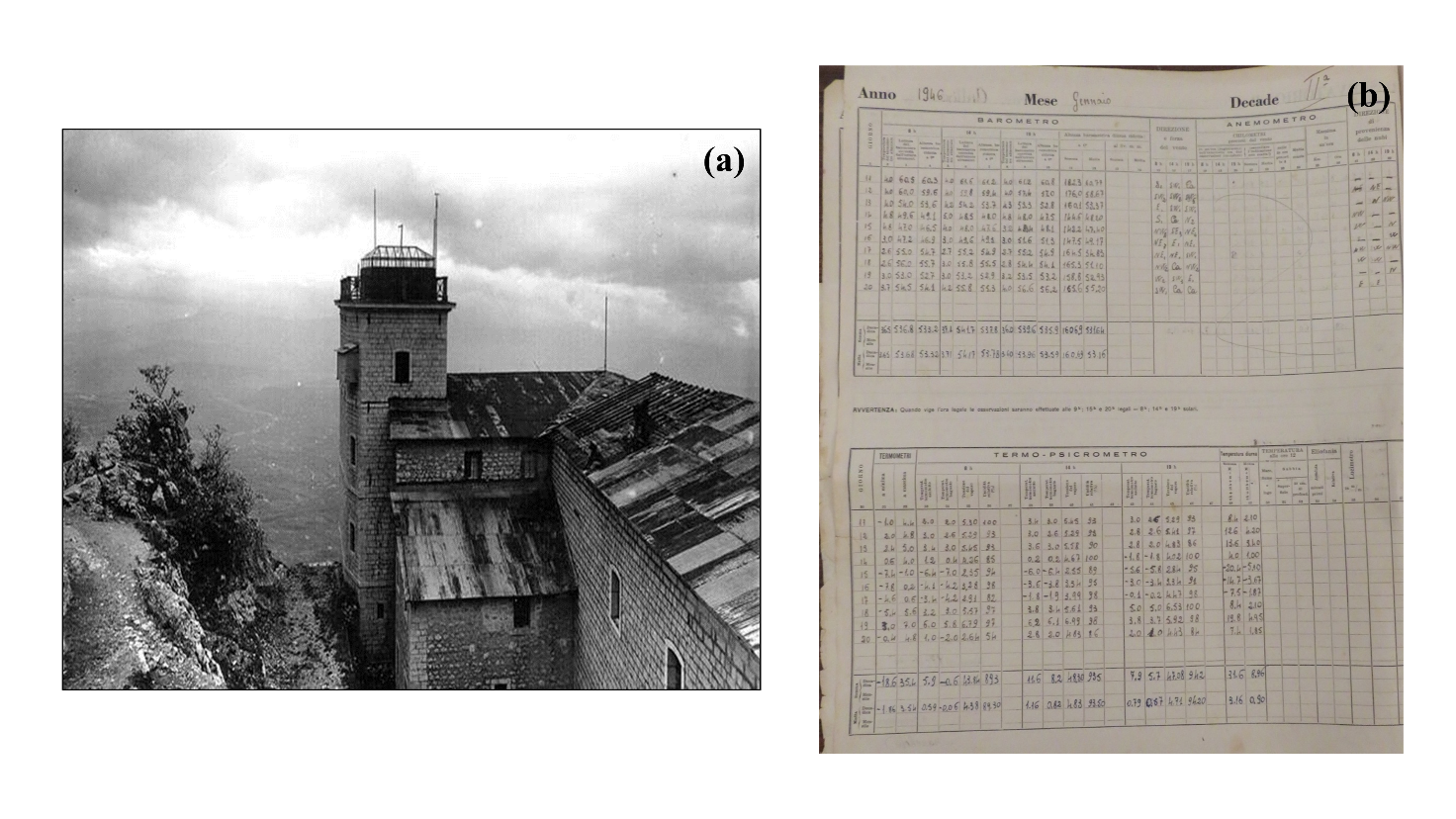 Fig. 1. Nel pannello di sinistra (a) è riportata un’antica fotografia della torretta dell’Osservatorio meteorologico di Montevergine, ubicata presso l’omonima Abbazia. Il pannello di destra (b) riporta un estratto del registro meteorologico dell’anno 1946 (seconda decade), in cui sono riportate le osservazioni barometriche, anemometriche e termo-igrometriche. 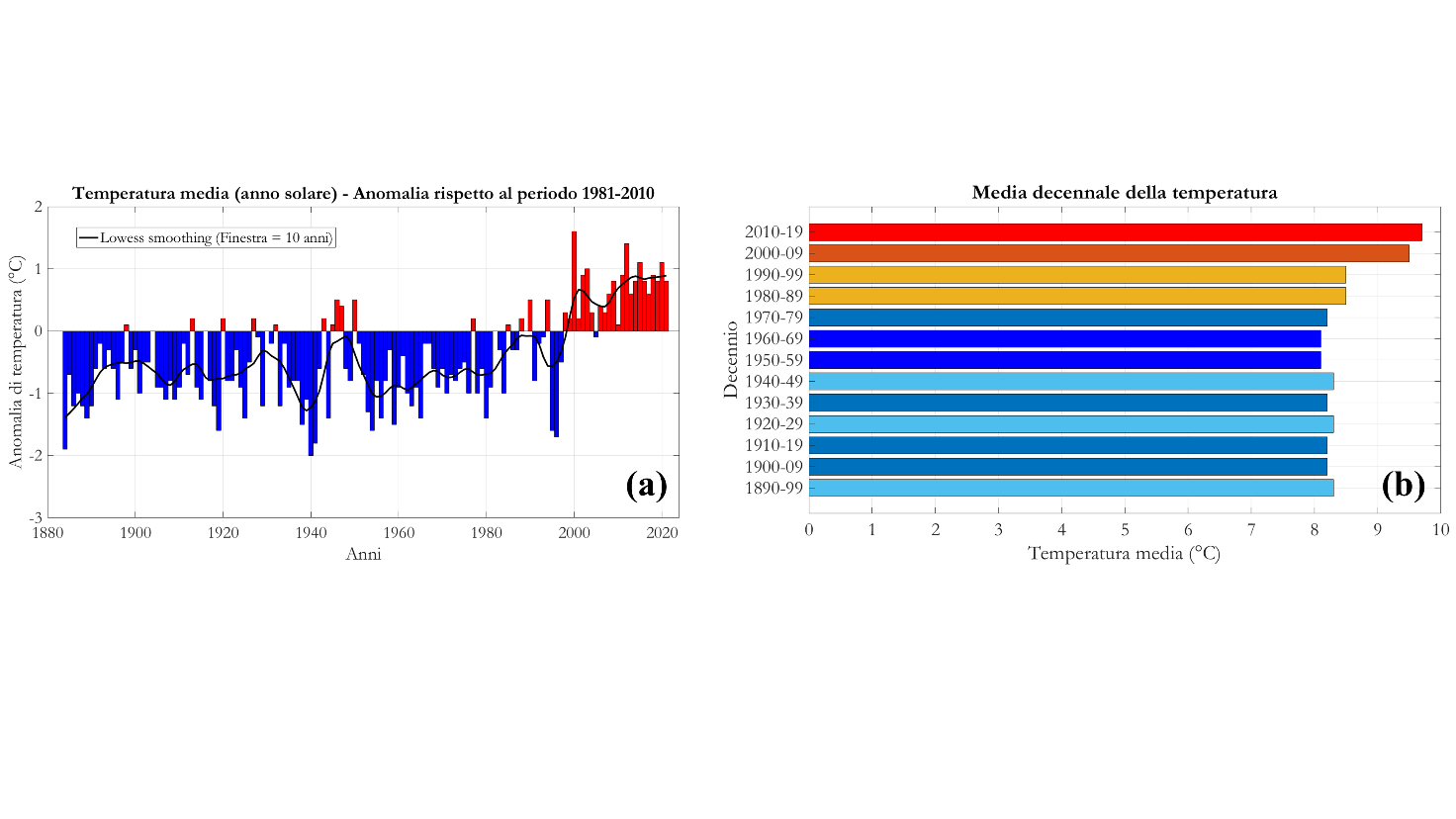 Fig. 2. Nel pannello di sinistra (a) è riportato l’andamento della temperatura media annua osservata a Montevergine dal 1884 al 2021. La temperatura (°C) è espressa in termini di anomalia rispetto al periodo climatologico di riferimento (1981-2010). In colore blue sono evidenziate le annate più fredde del normale, in colore rosso quelle caratterizzate da anomalie positive di temperatura. La curva di colore nero mette in evidenza la variabilità interannuale attraverso il filtro Lowess, calcolato considerando una finestra pari a 10 anni. Nel pannello di destra (b) è riportata la temperatura media su base decennale, dal decennio 1890-1899 al decennio 2010-2019. Le tonalità di colore blue evidenziano i decenni più freddi, quelle rosse i decenni più caldi.